						April 11, 2013NORTH POCONO BUS COMPANY INCPAUL R WIDDALL, PRESIDENT1050 STATE ROUTE 502SPRING BROOK TOWNSHIP PA 18444Dear Mr. Widdall:	On April 3, 2013, the Commission received your Application for Motor Common Carrier of Persons in Group and Party Service of 16 or more passengers of North Pocono Bus Company Inc. Upon initial review, the Application has been determined to be deficient for the following reasons:Question No. 7 on page 7 is not checked. We cannot determine if your application is for 16 to 28 passengers or More than 28 passengers. Please check the appropriate box and return this page. 	Pursuant to 52 Pa. Code §1.4, you are required to correct these deficiencies.  Failure to  do so within 20 days of the date of this letter will result in the Application being returned unfiled.   	Please return your items to the above listed address and address to the attention of Secretary Chiavetta.	Should you have any questions pertaining to your application, please contact our Bureau at 717-772-7777.								Sincerely,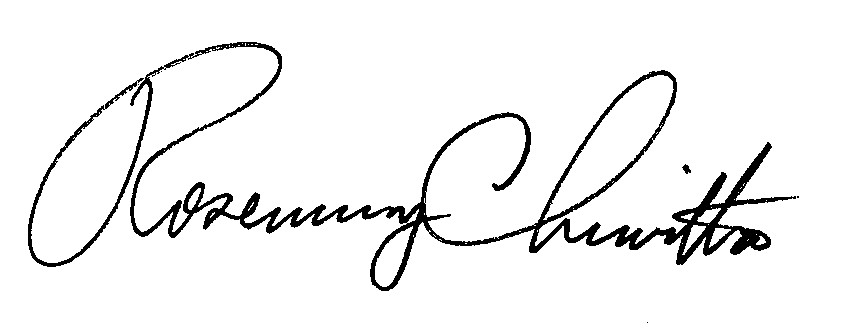 Rosemary ChiavettaSecretaryRC:wjz